Name:Creating and Measuring AnglesUse a protractor to complete the angle shown.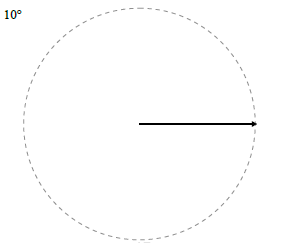 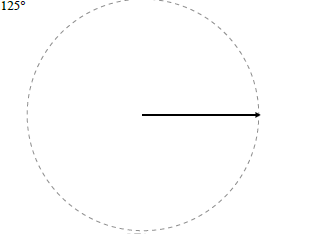 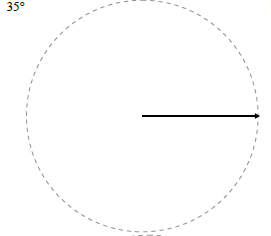 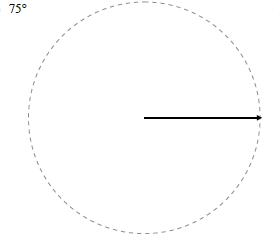 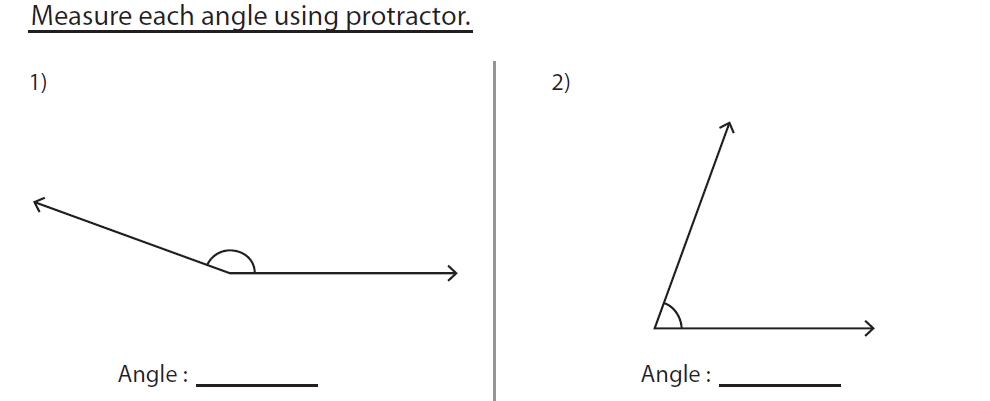 